Сизинские вести № 618.02.2021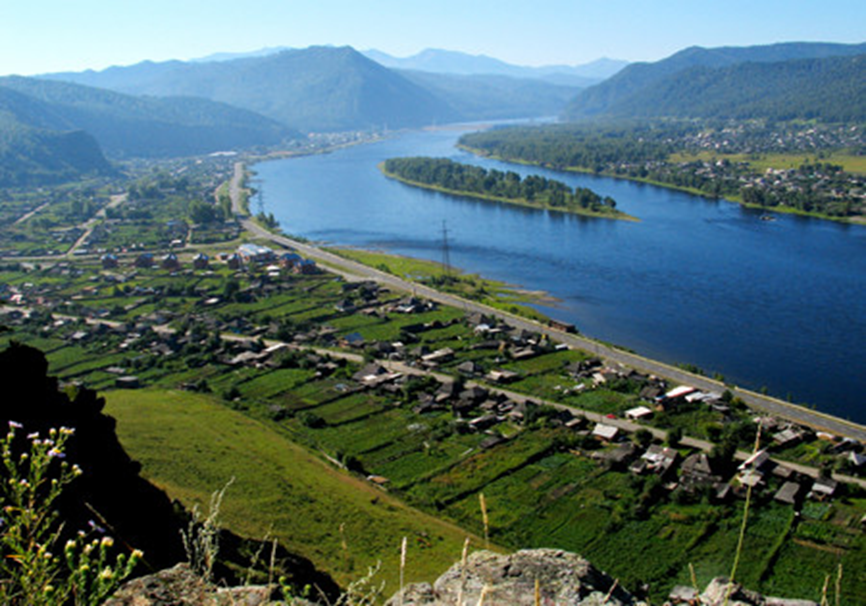 	Газета распространяется бесплатно*Орган издания Муниципальное образование «Сизинский сельсовет»СЕГОДНЯ В НОМЕРЕ:Постановление администрации Сизинского сельсовета №14 от 10.02.2021 «О подготовке к безаварийному пропуску паводковых вод 2021 Года»………………………………………..…………………..…………стр.2Постановление администрации Сизинского сельсовета №15 от 11.02.2021 «Об организации превентивных мер, направленных на предупреждение  возникновения риска обрушения зданий, сооружений, вязанного с накоплением снежных масс» ………………………………….……..стр.9Информация к 1 марта - Всесибирскому дню профилактики ВИЧ-инфекции………………………...стр.10РОССИЙСКАЯ ФЕДЕРАЦИЯАДМИНИСТРАЦИЯ СИЗИНСКОГО СЕЛЬСОВЕТАШУШЕНСКОГО РАЙОНА КРАСНОЯРСКОГО КРАЯП О С Т А Н О В Л Е Н И Еот 10.02.2021 г.                           с. Сизая                                       № 14О подготовке к безаварийному пропускупаводковых вод 2021 года     В целях предупреждения возникновения чрезвычайных ситуаций, защиты и обеспечения жизнедеятельности населения, сохранности объектов экономики и материально-технических ресурсов в период весеннего половодья 2021 года и исполнения Закона Красноярского края от 10.02.2000 года № 9-631 «О защите населения и территории Красноярского края от чрезвычайных ситуаций природного и техногенного характера», на основании постановлений Администрации Шушенского района от 05.02.2021 года №№ 124,125, на основании Устава Сизинского сельсовета                                        П О С Т А Н О В Л Я Ю:Утвердить состав комиссии по предупреждению и ликвидации ЧС на 2021 год (приложение № 1).  Создать нештатные водомерные посты и утвердить состав нештатных наблюдателей за состоянием уровня воды в реках: Енисей, Голубая, Сизая (приложение № 2).Утвердить график дежурства ответственных работников администрации с 10.03.2021 года и до окончания паводкоопасного периода (приложение № 3).Возложить на комиссию по ЧС рассмотрение вопросов по координации работ по подготовке предприятий и организаций всех форм собственности, к пропуску паводковых вод, предупреждению и ликвидации возможных неблагоприятных последствий весеннего половодья. Установить, что заседание комиссии ЧС проводятся по мере необходимости в зависимости от складывающейся обстановки.Утвердить план мероприятий по обеспечению безаварийного пропуска паводка, безопасности населения, сохранности объектов экономики и материально-технических ресурсов в период весеннего половодья 2021 года (приложение № 4). Рекомендовать руководителям  предприятий и организаций не зависимо от форм собственности  зарегистрированных  на территории Сизинского сельсовета, создать спасательные группы, разработать планы мероприятий по обеспечению безопасности работающих граждан, сохранности объектов экономики и материально-технических ресурсов в период весеннего половодья 2021 года.Контроль за выполнением данного постановления оставляю за собой.Постановление вступает в силу со дня его подписания.Глава  Сизинского сельсовета                                                                         Т.А. Коробейникова                                                                              Приложение № 1                                                                            к постановлению администрации Сизинского сельсовета№ 14 от 10.02.2021 г Состав противопаводковой комиссии Сизинского сельсоветаЧлены комиссии:Приложение № 2                                                                            к постановлению администрации Сизинского сельсовета№ 14 от 10.02.2021 г.Список нештатных наблюдателей за состоянием паводковых вод:Изаков Петр Иванович                      тел.  8 913 050 59 24Ткаченко Виктор Епифанович          тел.  8 913 059 83 77Скворцова Галина Васильевна         тел.  8 923 214 46 44Пидрик Юлия Федоровна                 тел.  8 983 256 01 62Юшкова Елена Николаевна              тел.  8 983 278 71 34Примечание:         Производить визуальный  осмотр уровня воды в реках Енисей, Сизая, Голубая.         В случае подъёма воды до уровня, предоставляющего опасность выхода рек из берегов информировать:Председателя Совета депутатов  Злобина Алексея Валентиновича (тел. 8 9130549865);  Главу  Сизинского сельсовета Коробейникову Татьяну Анатольевну (тел. 89232121942);Заместителя главы Сизинского сельсовета Волчкову Ольгу Владимировну (тел. 89130532865);Единую дежурно - диспетчерскую  службу Шушенского района (ЕДДС)    тел. 8 (39139) 3-75-95Вести наблюдения за паводковой обстановкой с 10.03.2021 года до окончания паводкоопасного периода.Приложение №3 к постановлению администрации Сизинского сельсовета от 10.02.2021г. № 14Графикдежурства ответственных сотрудников администрации с 18.00 часов 10.03.2021 года до 08.00 часов 25.03.2021 годаИнформацию передавать два раза в сутки с 8.00 до 8.30 часов и с 18.00 до 18.30 часов, а в случаях ЧС – незамедлительно в ЕДДС Единую дежурно-диспетчерскую службу района по тел./факс: 8 (39139) 3-75-95. Пожарная часть с. Сизая 8 (39139) 22-6-73, 22-6-75Дежурная часть полиции п. Шушенское 8 (39139) 3-29-86                                                                            Приложение № 4                                                                            к постановлению администрации Сизинского сельсовета№ 14 от 10.02.2021 гП Л А Нмероприятий по предупреждению и ликвидации ЧС в периодпаводка 2021 годаГлава Сизинского сельсовета                                Т.А. Коробейникова РОССИЙСКАЯ ФЕДЕРАЦИЯАДМИНИСТРАЦИЯ СИЗИНСКОГО СЕЛЬСОВЕТАШУШЕНСКОГО РАЙОНА КРАСНОЯРСКОГО КРАЯ                                       П О С Т А Н О В Л Е Н И Е    от 11.02.2021 г.                           с. Сизая                                                          № 15Об организации превентивных мер, направленных на предупреждение возникновения риска обрушения зданий, сооружений, связанного с накоплением снежных масс     В целях принятия мер, направленных на предупреждение возникновения риска обрушения зданий, сооружений, связанного с накоплением снежных масс и сохранения жизни и здоровья людей, во исполнение решения КЧС края № 6 от 26.01.2021, на основании решения районной комиссии по предупреждению и ликвидации чрезвычайных ситуаций и обеспечению пожарной безопасности от 11.02.2021 года № 4, руководствуясь Уставом Сизинского сельсовета                                        П О С Т А Н О В Л Я Ю:Назначить ответственных руководителей организаций и учреждений за работу, направленную на предупреждение возникновения риска обрушения зданий, сооружений, связанного с накоплением снежных масс.Проводить постоянный мониторинг наличия снежных масс на зданиях и сооружениях с учетом фактической складывающейся метеорологической обстановкой. Обратить особое внимание на состояние широкопролётных конструкций и зданий, объектов с массовым пребыванием граждан (школа, ДК).Проинформировать жителей о возможных рисках падения снежных масс с крыш, навесов, козырьков.Информировать владельцев частных домовладений о необходимости очистки крыш от снега.Контроль за выполнением данного постановления оставляю за собой.Постановление вступает в силу со дня его подписания.              Глава  Сизинского сельсовета                               Т.А. КоробейниковаИнформация к 1 марта - Всесибирскому дню профилактики ВИЧ-инфекции.Сибирский федеральный округ – единственный федеральный округ в Российской Федерации (РФ), который учредил и проводит дополнительный день мероприятий по профилактике ВИЧ-инфекции.Ежегодно с 1 марта 2000 года на территориях Сибирского федерального округа (СФО) проводится Всесибирский день профилактики ВИЧ-инфекции. Дата была утверждена Советом главных врачей региональных центров по профилактике и борьбе со СПИДом и знаменуется проведением профилактических мероприятий, направленных на привлечение внимания населения к проблеме ВИЧ-инфекции. 	Главная цель проведения 1 марта Всесибирского дня профилактики ВИЧ-инфекции – это привлечение всего населения к здоровому образу жизни и ответственному отношению к своему здоровью и здоровью своего партнера.Каждый день 100 россиян узнают о том, что живут с ВИЧ. Более миллиона россиян ВИЧ-положительны, и темпы роста эпидемии остаются одними из самых высоких в мире. Это значит, что каждый из нас в любой момент может столкнуться с проблемой лицом к лицу. Эпидемиологическая ситуация по ВИЧ-инфекции в Красноярском крае отражает общероссийские тенденции и продолжает оставаться напряженной. По состоянию на 01.01.2021 в Красноярском крае за весь период эпидемии зарегистрировано 44318 случаев ВИЧ-инфекции, в том числе 40196 вновь выявленных случаев ВИЧ-инфекции, 4122 случай – у лиц, прибывших из-за пределов края с ранее установленным диагнозом ВИЧ-инфекции. Всего в крае, за период эпидемии умерло 8359 ВИЧ-инфицированных пациентов, из них за 12 месяцев 2020 года – 835, в том числе от смерти, связанной с ВИЧ-инфекцией, умерло 355 пациентов.В 2020 году зарегистрировано 2813 случаев ВИЧ-инфекции, в том числе с впервые установленным диагнозом 2545 случаев, показатель заболеваемости составил 88,8 случаев на 100 тысяч населения.Заболеваемость ВИЧ-инфекцией неравномерно распределена по территории края. Наиболее высокий уровень кумулятивной заболеваемости зарегистрирован в Северной (1012,7 на 100 тыс. населения), Центральной (828,3 на 100 тыс. населения) и Лесосибирской (766,9 на 100 тыс. населения) группах районов края. Наиболее высокий уровень кумулятивной заболеваемости, превышающий краевой показатель (1402,4 на 100 тысяч населения), зарегистрирован в 6 территориях края: в г. Норильске (3106,9), г. Лесосибирске (1554,8), Енисейском р-не (1521,5), г. Канске (1546,4), г. Красноярске (1483,3), Таймырском районе (1461,1). За 12 месяцев 2020 года показатель заболеваемости ВИЧ-инфекцией с впервые установленным диагнозом в разрезе территорий края значительно варьирует и составляют от 13,2 на 100 тыс. населения в Эвенкийском районе до 124,8 на 100 тыс. населения в г. Канске. Выше краевого показателя (88,8 на 100 тысяч населения) зарегистрирована заболеваемость в 12 территориях края: в том числе в городах: Боготоле (132,8), Канске (124,8), Норильске (117,8), Бородино (105,9), Ачинске (105,8), Красноярске (96,1), районах: Шушенском (120,6), Таймырском (117,8), Сухобузимском (112,5), Дзержинском (92,9), Березовском (84,3), Ачинском (82,8), Иланском (73,2).ВИЧ – это болезнь не только людей, ведущих асоциальный образ жизни. Он стал характерен для благополучных граждан, успешных и состоявшихся в жизни, в том числе в бизнесе. Среди установленных путей передачи ВИЧ-инфекции основными остаются незащищенные половые контакты и употребление инъекционных наркотиков с использованием нестерильного инструментария. За 12 месяцев 2020 года половым путем инфицировались 73 % лиц с впервые установленным диагнозом ВИЧ-инфекции.Отмечается снижение доли ВИЧ-инфицированных лиц в возрастной группе 25-44 года до 73,8 % по сравнению с аналогичным периодом 2019 года – 74,03 %. Среди ВИЧ-инфицированных лиц с впервые установленным диагнозом преобладали мужчины – 61,1%, за аналогичный период 2019 года – 61,0 %. За 12 месяцев 2020 года из числа ВИЧ-инфицированных женщин с впервые установленным диагнозом ВИЧ-инфекции 87,94 % находились в репродуктивном возрасте. Ежегодно увеличивается число родов у ВИЧ-инфицированных женщин. За весь период наблюдения в крае от ВИЧ-положительных матерей родилось 5644 детей, из них 408 – за 12 месяцев 2020 года. В настоящее время в системе образования работают, учатся и воспитываются взрослые, подростки и дети, живущие с ВИЧ. И зачастую ВИЧ-положительные люди сталкиваются с проявлением стигмы и негативным отношением. За весь период эпидемии среди обучающихся в образовательных учреждениях Красноярского края с диагнозом ВИЧ+ выявлены 330 студентов ВУЗов (в 2020 году - 8 человек), 578 учащихся техникумов, ПТУ, колледжей, лицеев (в 2020 году - 8 человек), 84 учащихся школ (в 2020 году - 3 человека). Трудно сказать, есть ли сегодня среди многомиллионного населения планеты Земля люди, которые хоть что-то да не слышали о ВИЧ и СПИДе. Зачастую большинство из них абсолютно уверены в том, что эта проблема их никогда не коснется. В свою очередь, болезнь не делит людей на молодых и старых, не щадит и беременных женщин и даже младенцев. ВИЧ и сегодня не выбирает профессию и сферу деятельности человека, все равны перед ним: и политик, и актер, врач, учитель, водитель, парикмахер, вахтовик…Чтобы иметь возможность надежно защитить себя и своих близких, прежде всего необходимо знать, что представляет собой ВИЧ-инфекция и помнить, что на современном этапе развития медицины нет вакцины от ВИЧ! Но наука не стоит на месте и сегодня ВИЧ из смертельного заболевания стал хроническим. При своевременном начале лечения и ежедневном приеме лекарств вирус можно держать под контролем, что позволяет человеку с ВИЧ продлить нормальную и качественную жизнь.Таким образом, проблема ВИЧ является действительно актуальной. Один из действенных способов профилактики - информирование: предупреждён — значит вооружен.На 1 октября 2020 г. число хозяйствующих субъектов, учтенных в Статрегистре Росстата, по Красноярскому краю составило 136,3 тыс. единиц, из них 62,1 тыс. единиц являются юридическими лицами, 1,4 – филиалами, представительствами и иными подразделениями, созданными без прав юридического лица, 72,9 тыс. единиц – индивидуальными предпринимателями.Информационные материалы для проведения профилактических мероприятий доступны на сайтах https://стопвичспид.рф и КГАУЗ Краевой Центр СПИД в разделе ВИЧ/СПИД профилактика (материалы для скачивания расположены в свободном доступе в разделе: «Профилактика», вкладка: «Материалы для скачивания», ссылка «Информационные материалы для профилактической работы» папка «Разное», папка «Семинары»), электронный модуль для работающего населения с основной информацией по ВИЧ/СПИД, интерактивными тестами, позволяющими разобраться с рисками заражения и определить собственный поведенческий риск в процентах (раздел: «Профилактика», вкладка: «Материалы для скачивания»).Что можем мы и лично каждый из нас? Оценить свой риск инфицирования ВИЧ. В случае риска пройти добровольное консультирование и тестирование. Поговорить с близкими, друзьями о ВИЧ/СПИДе. Адекватно (без стигмы) относиться к людям, живущим с ВИЧ/СПИДом. Не допускать дискриминации людей, живущих с ВИЧ/СПИДом. Соблюдать законодательство.  Обязательно сдай тест на ВИЧ, если были:сексуальный контакт без презерватива;употребление наркотиков;вирусные гепатиты В или С; инфекции, передающиеся половым путем;пирсинг и татуировки;обрезной маникюр или педикюр;переливание крови или операционные вмешательства.Контакты:8(391)226-84-08, отделение медицинской профилактикиe-mail: strokina@aids.krsn.ru, sheshina@aids.krsn.ruПредседатель комиссии Коробейникова ТатьянаАнатольевнаГлава  Сизинского сельсовета89232121942Заместитель председателяЗлобин Алексей ВалентиновичПредседатель Сизинского сельского Совета депутатов89130549865Волчкова Ольга ВладимировнаЗаместитель главы  Сизинского сельсовета89130532865Лукьянов Геннадий БорисовичНачальник ПО-422 с. Сизая89131813264Ситникова Галина Федоровна   Директор Московской СОШ им. И. Ярыгина89135457340Иванников Игорь Николаевич   Директор ООО «Цветные камни»89029961290Жолобов Антон СергеевичГен директор ООО «Борус плюс»89833755798   Дата и время дежурстваДолжность, Ф.И.О., ответственного дежурного№ телефонаответственного дежурногоФ.И.О.дежурного водителя№ телефонадежурного водителя с 18.00 часов 10.03.2021до 18.00 часов 11.03.2021Заместитель главы Сизинского сельсовета Волчкова Ольга Владимировна89130532865Волчкова Ольга Владимировна89130532865 с 18.00 часов 11.03.2021до 18.00 часов 12.03.2021Председатель Сизинского сельского Совета депутатовЗлобин Алексей Валентинович89130549865Злобин Алексей Валентинович89130549865с 18.00 часов 12.03.2021до 18.00 часов 13.03.2021Глава Сизинского сельсовета Коробейникова Татьяна Анатольевна89232121942Коробейникова Татьяна Анатольевна89232121942 с 18.00 часов 13.03.2021до 08.00 часов 14.03.2021Заместитель главы Сизинского сельсовета Волчкова Ольга Владимировна89130532865Волчкова Ольга Владимировна89130532865с 18.00 часов 14.03.2021до 08.00 часов 15.03.2021Председатель Сизинского сельского Совета депутатовЗлобин Алексей Валентинович89130549865Злобин Алексей Валентинович89130549865с 18.00 часов 15.03.2021до 08.00 часов 16.03.2021Глава Сизинского сельсовета Коробейникова Татьяна Анатольевна89232121942Коробейникова Татьяна Анатольевна89232121942с 18.00 часов 16.03.2021до 08.00 часов 17.03.2021Заместитель главы Сизинского сельсовета Волчкова Ольга Владимировна89130532865Волчкова Ольга Владимировна89130532865с 18.00 часов 17.03.2021до 08.00 часов 18.03.2021Председатель Сизинского сельского Совета депутатовЗлобин Алексей Валентинович89130549865Злобин Алексей Валентинович89130549865с 18.00 часов 18.03.2021до 08.00 часов 19.03.2021Глава Сизинского сельсовета Коробейникова Татьяна Анатольевна89232121942Коробейникова Татьяна Анатольевна89232121942с 18.00 часов 19.03.2021до 08.00 часов 20.03.2021Заместитель главы Сизинского сельсовета Волчкова Ольга Владимировна89130532865Волчкова Ольга Владимировна89130532865с 18.00 часов 20.03.2020до 08.00 часов 21.03.2020Председатель Сизинского сельского Совета депутатовЗлобин Алексей Валентинович89130549865Злобин Алексей Валентинович89130549865с 18.00 часов 21.03.2021до 08.00 часов 22.03.2021Глава Сизинского сельсовета Коробейникова Татьяна Анатольевна89232121942Коробейникова Татьяна Анатольевна89232121942с 18.00 часов 22.03.2021до 08.00 часов 23.03.2021Заместитель главы Сизинского сельсовета Волчкова Ольга Владимировна89130532865Волчкова Ольга Владимировна89130532865с 18.00 часов 23.03.2021до 08.00 часов 24.03.2021Председатель Сизинского сельского Совета депутатовЗлобин Алексей Валентинович89130549865Злобин Алексей Валентинович89130549865с 18.00 часов 24.03.2021до 08.00 часов 25.03.2021Глава Сизинского сельсовета Коробейникова Татьяна Анатольевна89232121942Коробейникова Татьяна Анатольевна89232121942   Дата и время дежурстваДолжность, Ф.И.О., ответственного дежурного№ телефонаответственного дежурногоФ.И.О.дежурного водителя№ телефонадежурного водителя с 18.00 часов 10.03.2021до 18.00 часов 11.03.2021Заместитель главы Сизинского сельсовета Волчкова Ольга Владимировна89130532865Волчкова Ольга Владимировна89130532865 с 18.00 часов 11.03.2021до 18.00 часов 12.03.2021Председатель Сизинского сельского Совета депутатовЗлобин Алексей Валентинович89130549865Злобин Алексей Валентинович89130549865с 18.00 часов 12.03.2021до 18.00 часов 13.03.2021Глава Сизинского сельсовета Коробейникова Татьяна Анатольевна89232121942Коробейникова Татьяна Анатольевна89232121942 с 18.00 часов 13.03.2021до 08.00 часов 14.03.2021Заместитель главы Сизинского сельсовета Волчкова Ольга Владимировна89130532865Волчкова Ольга Владимировна89130532865с 18.00 часов 14.03.2021до 08.00 часов 15.03.2021Председатель Сизинского сельского Совета депутатовЗлобин Алексей Валентинович89130549865Злобин Алексей Валентинович89130549865с 18.00 часов 15.03.2021до 08.00 часов 16.03.2021Глава Сизинского сельсовета Коробейникова Татьяна Анатольевна89232121942Коробейникова Татьяна Анатольевна89232121942с 18.00 часов 16.03.2021до 08.00 часов 17.03.2021Заместитель главы Сизинского сельсовета Волчкова Ольга Владимировна89130532865Волчкова Ольга Владимировна89130532865с 18.00 часов 17.03.2021до 08.00 часов 18.03.2021Председатель Сизинского сельского Совета депутатовЗлобин Алексей Валентинович89130549865Злобин Алексей Валентинович89130549865с 18.00 часов 18.03.2021до 08.00 часов 19.03.2021Глава Сизинского сельсовета Коробейникова Татьяна Анатольевна89232121942Коробейникова Татьяна Анатольевна89232121942с 18.00 часов 19.03.2021до 08.00 часов 20.03.2021Заместитель главы Сизинского сельсовета Волчкова Ольга Владимировна89130532865Волчкова Ольга Владимировна89130532865с 18.00 часов 20.03.2020до 08.00 часов 21.03.2020Председатель Сизинского сельского Совета депутатовЗлобин Алексей Валентинович89130549865Злобин Алексей Валентинович89130549865с 18.00 часов 21.03.2021до 08.00 часов 22.03.2021Глава Сизинского сельсовета Коробейникова Татьяна Анатольевна89232121942Коробейникова Татьяна Анатольевна89232121942с 18.00 часов 22.03.2021до 08.00 часов 23.03.2021Заместитель главы Сизинского сельсовета Волчкова Ольга Владимировна89130532865Волчкова Ольга Владимировна89130532865с 18.00 часов 23.03.2021до 08.00 часов 24.03.2021Председатель Сизинского сельского Совета депутатовЗлобин Алексей Валентинович89130549865Злобин Алексей Валентинович89130549865с 18.00 часов 24.03.2021до 08.00 часов 25.03.2021Глава Сизинского сельсовета Коробейникова Татьяна Анатольевна89232121942Коробейникова Татьяна Анатольевна89232121942№Наименование мероприятийСрок исполненияОтветственный исполнитель 1.Провести инструктивное совещание с руководителями учреждений, организацийдо 16.03.2021гГлава Сизинского сельсоветаТ.А.Коробейникова 2.Обеспечение постоянной связи с Енисейским бассейновым водным управлением, гидрометеостанцией, получение от них сведений о сложившихся и ожидаемых гидрологических условиях на рекахпостояннос 01.03.2021гЗаместитель главы  Сизинского сельсовета О.В. Волчкова  3.Создать мобильные бригады для оказания помощи жителям, нуждающимся в посторонней помощи в эвакуации жителей, сохранении материальных ценностей (вывод скота, подъем  запасов из погребов и т.д.)до 16.03.2021гЗаместитель главы  Сизинского сельсовета О.В. Волчкова 4.Провести инструктажи граждан проживающих по улицам расположенным в вдоль реки с.Сизая ул. Песочная, Шахматная, Московская, Щетинкина. Разработать памятки о действиях населения в случае наводнениядо 16.03.2021гА.В. ЗлобинЛ.С. АкуличВ.И. РезиковА.С. ЖолобовС.В.Станковцева 5. Определить места отселения из зон затопления для временного нахождения граждан (СДК, школа, больница). Подготовить помещения для хранения домашних вещей в случае затопления жилья (СДК, гараж  администрации)до 16.03.2021гГлава Сизинского сельсоветаТ.А.Коробейникова6.В период подъема воды в реках Сизая, Голубая постоянно контролировать пешеходные переходы, переезды на указанных рекахпостоянноЗаместитель главы  Сизинского сельсовета О.В. Волчкова 7.Подготовить технику, ГСМ и предоставить в случае необходимости эвакуации людей, личного, общественного имущества, животныхдо 16.03.2021гГлава Сизинского сельсоветаТ.А.Коробейникова8.Организовать прием пострадавших в Сизинской участковой больницепри возникновении необходимостиЗаведущая Сизинской участковой больницы С.В. Ганичева 9.Обеспечения контроля за особо опасными водохозяйственными объектами и сооружениями (водозаборные сооружения и их зоны сохранности, защитные и берегоукрепительные дамбы, мосты) путем организации постов наблюдения за развитием паводковой обстановкипостоянноПредседатель Сизинского сельского Совета депутатовА.В. Злобин10.Проведение работ во избежание заторов льда на реках при возникновении необходимостиГлава Сизинского сельсоветаТ.А.Коробейникова11.Определение ущерба от вредного воздействия паводковых вод, составление отчетов о пропуске весеннего половодьяпри возникновении необходимостиКомиссия по ЧС 12.Организация подвоза  питьевой воды, продуктов питания, одежды, необходимого имущества и инвентаря пострадавшим, в случае затопленияпри возникновении необходимостиПредседатель Сизинского сельского Совета депутатовА.В. ЗлобинУчредитель:                 Администрация Сизинского сельсоветаАдрес: 662732,  Красноярский край,               Шушенский р-н, с. Сизая,   ул. Ленина, 86-а                                            Тел. 8(39139)22-6-71, факс: 8(39139) 22-4-31Издание утверждено 3.04.2008 г.  тиражом в 500 экземпляров.